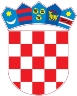 REPUBLIKA HRVATSKAKrapinsko-zagorska županijaUpravni odjel za prostorno uređenje, gradnju i zaštitu okolišaZabok KLASA: UP/I-361-03/19-01/000122URBROJ: 2140/01-08/5-19-0007Zabok, 01.08.2019.Predmet:  	Javni poziv za uvid u spis predmetaMDK GRAĐEVINAR d.o.o., HR-49214 VELIKO TRGOVIŠĆE, Dubrovčan 3 B - dostavlja se Pozivamo Vas na uvid u spis predmeta u postupku izdavanja građevinske dozvole zagrađenje građevine mješovite namjene (stambeno poslovna), 2. skupine - 45 stanova, podzemna garaža i jedan poslovni prostor - trgovinana postojećoj građevnoj čestici k.č. br. 6337 k.o. Zabok (Zabok.Uvid u spis predmeta može se izvršiti dana  09.08.2019 u 08:00 sati, na lokaciji – Zabok, Kumrovečka 6, Upravni odjel za prostorno uređenje, gradnju i zaštitu okoliša, soba br. 12.. Pozivu se može odazvati stranka osobno ili putem svoga opunomoćenika, a na uvid treba donjeti dokaz o svojstvu stranke u postupku. Građevinska dozvola može se izdati i ako se stranka ne odazove ovom pozivu.Stranka koja se odazove pozivu nadležnoga upravnog tijela za uvid, dužna je dokazati da ima svojstvo stranke.VIŠI REFERENT ZA PROSTORNO UREĐENJE I GRADNJUStjepan Vukić, ing.građ. DOSTAVITI:Oglasna ploča upravog tijelaMrežna stranicaNa katastarskoj čestici za koju se izdaje aktU spis, ovdje